.#15 count intro / 8-9 secondsS1: Step Half Turn Pivot, Forward Full Turn,*	Facing 6 o’clockS2: Step ¼ Turn Hitch, Cross ¼ - 3/8 Fwd*	Facing 10:30S3: Forward Basic Step, ½ Turn Basic*	Facing 4:30S4: Step Sweep 3/8 Turn, Weave ¼ - ¼*	Facing 6 o’clockS5: Weave ¼ Turn, Back Rock Step*	Facing 4:30S6: L Twinkle Step, Step Full Turn on Diagonal*	Facing 1:30S7: Fall Away Diamond w/ Half Turn*	Facing 7:30S8: Step Sweep, Step Sweep 5/8 Turn(finish the 5/8 over count 5-6) * End facing 3 o’clockEnding…..dance all the way to count 21 (3/8 sweep)….hold for 4.5.6. Then Step SweepL for 123, Step L Sweep R for 456, Then Step R fwd (1), ½ R step L back (2), ½ R step L fwd sweeping R (3).Contact ~ Joey : tennesseefan85@yahoo.com - Fred : f_whitehouse@hotmail.comThe Peaceful Valley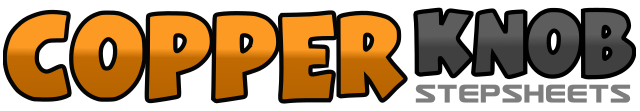 .......Count:48Wall:4Level:Advanced waltz.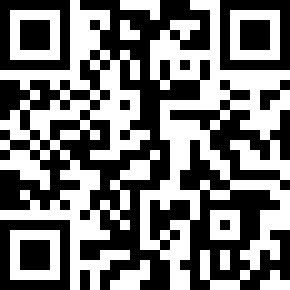 Choreographer:Fred Whitehouse (IRE) & Joey Warren (USA) - September 2015Fred Whitehouse (IRE) & Joey Warren (USA) - September 2015Fred Whitehouse (IRE) & Joey Warren (USA) - September 2015Fred Whitehouse (IRE) & Joey Warren (USA) - September 2015Fred Whitehouse (IRE) & Joey Warren (USA) - September 2015.Music:Up to the Mountain (MLK Song) - Patty GriffinUp to the Mountain (MLK Song) - Patty GriffinUp to the Mountain (MLK Song) - Patty GriffinUp to the Mountain (MLK Song) - Patty GriffinUp to the Mountain (MLK Song) - Patty Griffin........1-2-3Step L fwd, Step R slightly in front of L, ½ Turn L stepping L slightly fwd4-5-6Step R fwd, ½ Turn R stepping back on L, ½ Turn R stepping fwd on R1-2-3Step fwd on L as you lift R foot to L knee (hitch) turning ¼ L (weight stays on L)4-5-6Cross R over L, ¼ Turn R stepping back on L, 3/8 Turn R stepping R fwd1-2-3Step L fwd, Step R slightly in front of L, Recover back on to L4-5-6Step back on R, ½ Turn L stepping fwd on L, Step R fwd1-2-3Start 3/8 Turn L stepping L fwd & sweeping R in front of L (turn over counts 2-3)4-5-6Finish 3/8 turn crossing R over L, ¼ Turn R stepping back L, ¼ R stepping R to R1-2-3Cross L over R, ¼ Turn L stepping back on R, Step L back slightly behind R4-5-6Step back on R, Rock back on ball of L, Recover R to R side (face R diagonal)1-2-3Cross L over R, Rock R out to R side, Recover L (facing L diagonal)4-5-6Step R fwd, ½ Turn R stepping L back, ½ Turn R stepping L fwd1-2-3Step L fwd, ¼ Turn L stepping R out to R, Step back on L4-5-6Step back on R, ¼ Turn L stepping L out to L, Step R fwd1-2-3Step L fwd as you sweep R from back to front over counts 2-34-5-6Step down on R as you start 5/8 Turn R sweeping L out and in front of R